Государственное образовательное учреждение высшего образования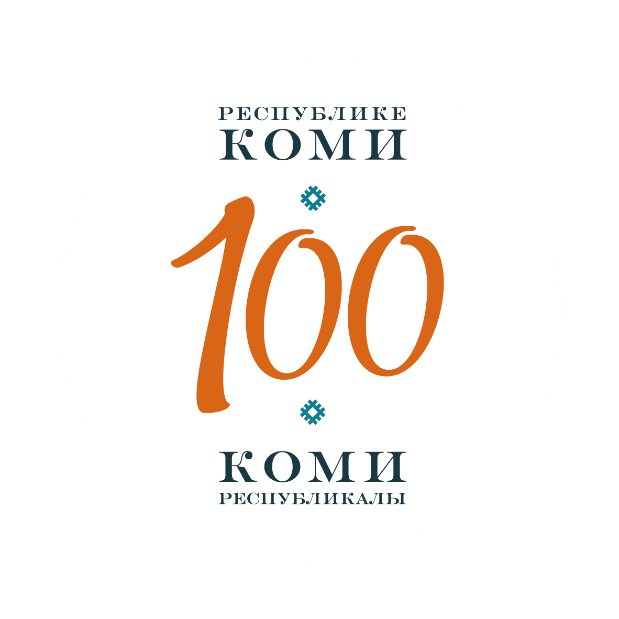 «Коми республиканская академия государственной службы и управления»Государственное автономное учреждение Республики Коми«Дом дружбы народов Республики Коми»Первое информационное письмоо проведении  международной научно-практической конференции«ЭЛЕКТРОННАЯ ПИСЬМЕННОСТЬ НАРОДОВ РОССИЙСКОЙ ФЕДЕРАЦИИ-2021 & IWCLUL2021»Уважаемые коллеги!Приглашаем вас принять участие в работе международной научно-практической конференции «Электронная письменность народов Российской Федерации-2021 & IWCLUL2021». Конференция проводится в год 100-летия Республики Коми и состоится 23-25 сентября 2021 г. в г. Сыктывкаре в Коми республиканской академии государственной службы и управления.Конференция проводится при поддержке Правительства Республики Коми.На конференции предполагается рассмотреть широкий круг актуальных вопросов в области языковых технологий и компьютерной лингвистики языков народов Российской Федерации. Основной целью конференции является кооперация исследователей, работающих над компьютерными подходами к работе с языками народов Российской Федерации.Работа конференции будет организована в рамках следующих направлений:стандартизация алфавитов и раскладки клавиатуры;шрифтовое обеспечение электронной письменностиэлектронные словари и энциклопедии;электронные библиотеки;парсеры, анализаторы и технологии поточной обработки запросов;готовые приложения для конечных пользователей (средства проверки правописания и грамматики, машинного перевода или обработки речи и др.);электронные образовательные ресурсы;национальные корпусы языков;методы оценки и оптимальные стандарты, морфологическая и синтаксическая разметка корпусов;функционирование языка в социальных сетях;документирование языка;нейронные сети; пути стимулирования активности языкового сообщества;нормативно-правовое обеспечение электронной письменности языков и др.     Программа конференции включает пленарные и секционные заседания. Кроме того, планируются презентации готовых продуктов, тематические площадки и мастер-классы по отдельным направлениям. Рабочие языки конференции - коми, русский, английский.К участию в конференции приглашаются российские и зарубежные ученые и специалисты, сфера деятельности которых связана с теоретико-методологическими и прикладными проблемами языковых технологий и компьютерной лингвистики языков народов Российской Федерации. Заявки на участие в конференции принимаются на сайте конференции http://www.conference.krags.ru/ в разделе «Регистрация» или по электронному адресу conference@krags.ru до 15.05.2021.
    По итогам будет издан сборник работ, размещенный в полнотекстовом формате в библиографической базе данных научных публикаций российских учёных ELIBRARY.ru (РИНЦ). Публикация статей БЕСПЛАТНА. Срок предоставления материалов для публикации - до 01.09.2021Оргкомитет конференции имеет право отказать в публикации статьи, не соответствующей проблематике конференции, а также оформленной с нарушением требований к представлению материалов.При проведении конференции предполагается широкое использование дистанционных технологий. Поэтому участие в ее работе можно принять в очной, заочной и дистанционной форме – в режиме видеоконференцсвязи. Планируется организация онлайн трансляций мероприятий конференции на сайте http://www.conference.krags.ru/В случае ухудшения эпидемиологической обстановки в Республике Коми возможно проведение конференции в дистанционном формате.Координаторы конференции:Ткачев Сергей Алексеевич, проректор по образовательной и научной деятельности ГОУ ВО «Коми республиканская академия государственной службы и управления»: +79128636268 или e-mail: stkachev111@gmail.comФедина Марина Серафимовна, руководитель Центра инновационных языковых технологий ГАУ РК «Дом дружбы народов Республики Коми»: +79505671528 или e-mail: m-fedina@mail.ru, Приложение 1Образец заявкиПриложение 2Требования, предъявляемые к оформлению статейОбъем материала до 10 страниц формата А4. Поля: левое – 3 см; правое, верхнее и нижнее – по 2 см. Шрифт: Times New Roman; размер кегля – 14 пунктов.Межстрочный интервал – полуторный.Рисунки и фотографии должны быть черно-белыми и продублированы в виде самостоятельных файлов (каждый в отдельном файле) с разрешением не ниже 300 пикс/дюйм.Схемы и таблицы должны быть набраны в Microsoft Word, а не отсканированы из других источников, пронумерованы и иметь названия. В тексте необходима ссылка на конкретный рисунок или таблицу. (Например: Результаты исследования представлены в табл.2). Название рисунка и комментарий располагаются под ним, а название таблицы – над ней. Все латинские буквы в тексте статьи выделяются курсивом: sin, cos, tg, ctg, exp, In, const, min, max, Pr, Re. Все греческие буквы и специальные символы печатаются прямым шрифтом. Математические выражения и формулы, на которые в статье делаются ссылки, следует печатать с новой строки и отделять пустыми строками до и после формулы. При этом формулы нумеруются в порядке следования по тексту статьи, номер выравнивается по правому краю.Список ссылок оформляется отдельным разделом в конце статьи, при этом источники располагаются в порядке их цитирования в виде нумерованного списка. Ссылка на источник по тексту оформляется как число в квадратных скобках. Например: [1, с. 154]. К тексту прилагаются сведения об авторе (авторах): фамилия, имя, отчество, место работы, должность с указанием конкретного отдела, кафедры, лаборатории и т.д., ученая степень, ученое звание, телефон, электронная почта. Желательно предоставлять статью с проставленным УДК. Пример оформления статьи приведен в Приложении 3.Кроме этого, к материалам автор (авторы) прилагают заполненные бланки лицензионного соглашения (приложение 4).Приложение 3.Образец оформления статьиПриложение 4. ЛИЦЕНЗИОННЫЙ ДОГОВОР № ___ о предоставлении права использования статьи г. Сыктывкар «___»__________ 2021 г. __________________________________________________________________________________, (Ф.И.О. полностью) именуем____ в дальнейшем «Автор», с одной стороны, и Государственное образовательное учреждение высшего образования «Коми республиканская академия государственной службы и управления», именуемое в дальнейшем «Лицензиат», в лице ректора Эмексузяна Аркадия Рубиковича, действующего на основании Устава, с другой стороны, совместно именуемые «Стороны», заключили настоящий Договор о нижеследующем: 1. ПРЕДМЕТ ДОГОВОРА1.1. Автор безвозмездно предоставляет Лицензиату права на использование созданного творческим трудом Автора произведения – статьи под рабочим названием ________________________________________________________________________________________________________________________________________ объемом __________ страниц, (формат А4, 14 кегль шрифта, через 1,5 интервала) именуемого в дальнейшем «Статья», в обусловленных настоящим Договором пределах в течение трех лет с даты подписания настоящего договора, а Лицензиат получает право использовать предоставленные неисключительные права способами и в пределах, определенных настоящим договором.1.2. Автор передает Лицензиату оригинал Статьи в печатном и электронном виде в соответствии с требованиями, установленными редакцией сборника материалов международной научно-практической конференции «Электронная письменность народов Российской Федерации-2021 & IWCLUL2021».1.3. Автор гарантирует наличие у него предоставляемых по настоящему Договору авторских прав на Статью.1.4. Автор дает согласие на обработку персональных данных. 2. ПРАВА И ОБЯЗАННОСТИ СТОРОН2.1. По настоящему Договору Автор безвозмездно предоставляет Лицензиату следующие неисключительные права: 2.1.1. право на воспроизведение и распространение Статьи путем: изготовления экземпляров произведения, записи в память ЭВМ, опубликования в сборнике материалов международной научно-практической конференции «Электронная письменность народов Российской Федерации-2021 & IWCLUL2021»; 2.1.2. право на перевод Статьи на иностранные языки; 2.1.3. право на доведение Статьи до всеобщего сведения посредством перевода ее в электронную форму и размещения в компьютерных сетях, в том числе в сети Интернет; 2.1.4. право на заключение сублицензионных договоров на передачу вышеперечисленных прав иным лицам.2.2. Автор сохраняет за собой право использовать самостоятельно или предоставлять аналогичные права на использование Статьи третьим лицам.2.3. Лицензиат не берет на себя обязательство по предоставлению Автору отчетов об использовании Статьи.2.4. Лицензиат вправе без согласования с Автором внести в Статью редакционную правку без искажения смысла статьи.2.5. Лицензиат вправе направить статью третьим лицам для рецензирования. 2.6. Лицензиат вправе самостоятельно решать вопросы, связанные с размещением статьи в журнале (дата, место публикации и т.п.), полиграфическим оформлением журнала.2.7. Лицензиат вправе использовать статью на территории всего мира.2.8. Лицензиат вправе расторгнуть настоящий Договор в случае, если установит, что на момент заключения Автор не обладал вышеперечисленными правами на предмет Договора.3. ПРОЧИЕ УСЛОВИЯ3.1. Настоящий договор вступает в силу с момента подписания Сторонами и действует в течение всего срока действия лицензии на статью, указанного в пункте 1.1. настоящего Договора.3.2. Во всем, что не предусмотрено настоящим договором, Стороны руководствуются действующим законодательством Российской Федерации.3.3. Все уведомления и сообщения должны направляться в письменной форме. 4. АДРЕСА И РЕКВИЗИТЫ СТОРОНАвтор: Адрес регистрации по месту жительства: ____________________________________________________________________Почтовый адрес: _______________________________________________________________ Паспорт серия __________ номер _________ кем и когда выдан ____________________________________________________________________Лицензиат: Государственное образовательное учреждение высшего образования «Коми республиканская академия государственной службы и управления». Юридический/ почтовый адрес: ул. Коммунистическая, д.11, г. Сыктывкар, Республика Коми, 167982. ПОДПИСИ СТОРОН Автор: _______________ Лицензиат: ______________________УчастникАвтор 1Автор 2(при наличии)Фамилия, имя, отчество (полностью)Ученая степень, ученое звание (при наличии)Должность с указанием кафедры / подразделения, полное наименование места работы/учебыНазвание докладаФорма участия в конференции 
(очно, заочно, онлайн)E-mailТелефон мобильныйПолный адресНеобходимость приглашения для оформления визы (для иностранных участников)да / нетУДК 334:005.342В. Б. Широков,ст. преподаватель кафедры экономики и государственного и муниципального управления Коми республиканской академии государственной службы и управленияМеханизмы формирования региональной сервисной инфраструктуры обеспечения развития малого инновационного предпринимательстваТекст статьи* * *1. Рождественский Д.В. Концепция формирования сервисной инфраструктуры развития малого инновационного предпринимательства // Проблемы современной экономики. – 2011. – № 2 (38).2. Чеченина Т.А. Основные направления поддержки малого предпринимательства. – М.: Модуль, 2009.